SLUMBI spol. s r.o.Opavská 828/61743 01 BílovecDominotrans Opava s.r.o.Hlavní 88/129Opava — Kylešovice 747 06 lč: 28647793 DIČ: CZ28647793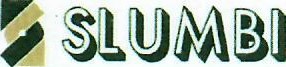 ObjednávkaDobrý den,objednávám u Vás dodání dopravního značení vč. příslušenství dle Vaší cenové nabídky ze dne27.2.2024 v celkové hodnotě 59 830 Kč bez DPH.S díky a přáním příjemného dne	spol. s r.o.SLUMBI Opavská 828, 743 01 BílovecDIČ: (264613771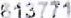 556 4'iO 126, www.slumbi.cz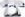 Petra HedvíčkováSLUMBI spol. s r.o.Naše značkaVyřizuje / TelefonBílovecSI/Hed/2024Hedvíčková / 776 245 39104.03.2024Mobil:776 245 391Adresa:Obchodní rejstňk:Bankovní spojení:E-mail:petra.hedvickova@slumbi.czSLUMBI spol. s r.o.Krajský soudKB Nový Jičín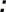 64613771Opavská 828/61Ostravaexp. BílovecDIČ:CZ64613771743 01 Bílovecoddíl C, vložka 8967č.ú. 9475120277/0100